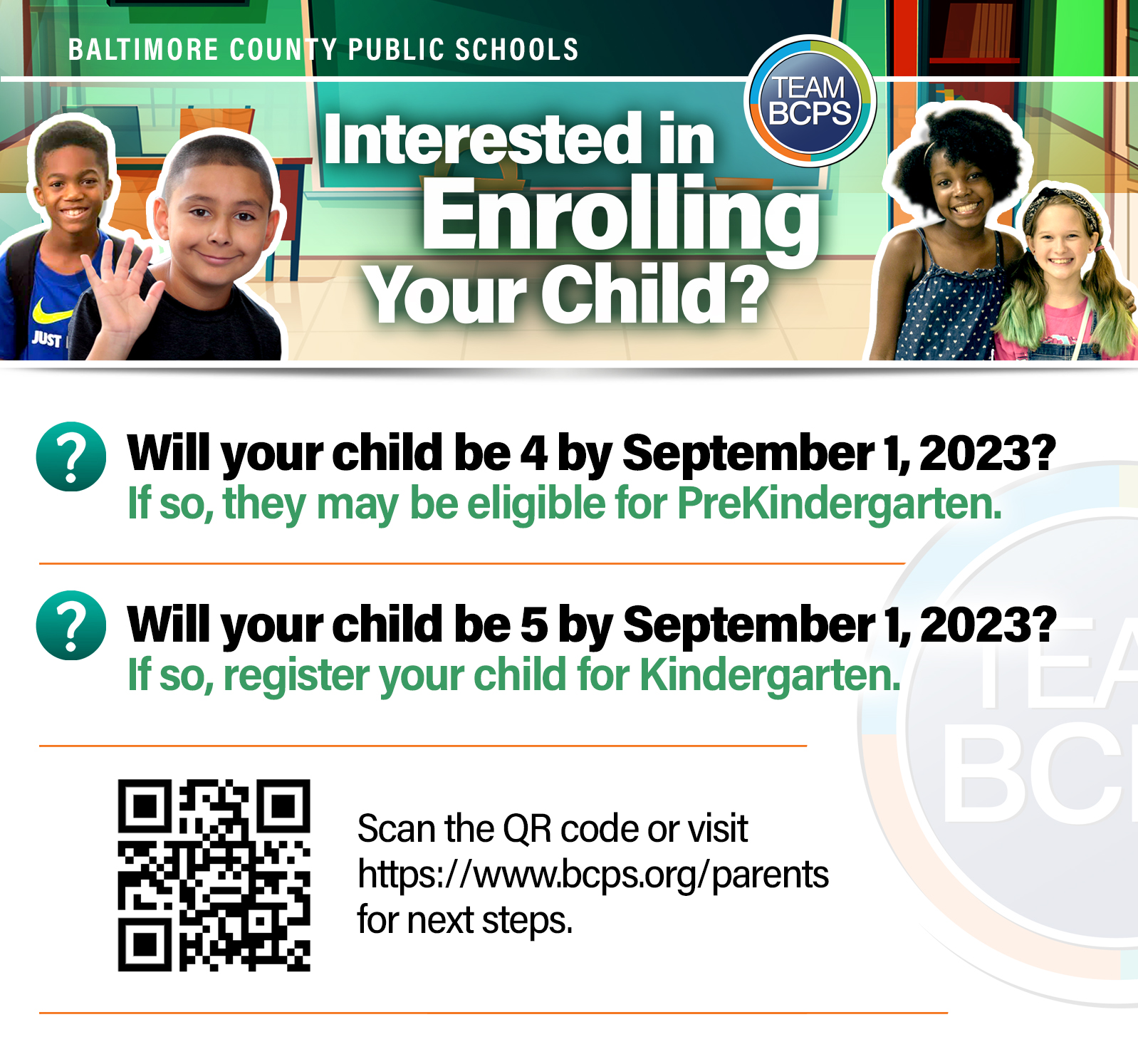 ADD YOUR SCHOOL INFORMATION and LOGO HERE